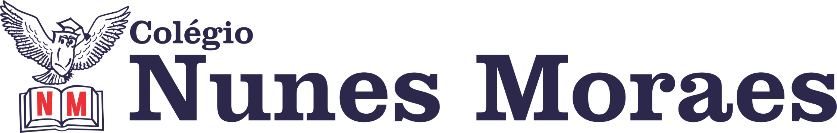 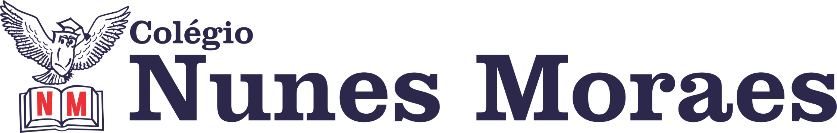 DIA: 06 DE JULHO DE 2020 - 2°ANO E.F1ªAULA: PORTUGUÊS Componente Curricular: • Língua Portuguesa / Gramática. Cap. 9Objeto de Conhecimento: Silabas: Sons nasais.Aprendizagens Essenciais:Ler e escrever corretamente palavras com marcas de nasalidade (Til, M, N) ( EF02LP05)Treino Ortográfico: Diminutivo.Link da aula: https://youtu.be/dT6I6rgzdRc Olá, querido(a) aluno(a)! Hoje, você vai estudar usando um roteiro de estudo. Mas o que é um roteiro de estudo? É um passo a passo pensado para te auxiliar a estudar o assunto de uma maneira mais organizada. Fique ligado!  O roteiro a seguir é baseado no modelo de ensino à distância, em que você vai estudar usando ferramentas digitais, como podcast, ambiente virtual, WhatsApp entre outras ferramentas que forem indicadas.  Passo 1: Vamos começar nossa segunda aula do dia com o nosso ditado.O nosso treino de hoje será de imagens, fique bastante atento (a) as imagens mostradas e escreva corretamente seus respectivos nomes no diminutivo. Passo 2: Assista com bastante atenção sua vídeo aula, nela a professora revisará como identificar o som nasal em diferentes palavras. É possível identificar o som nasal quando tampamos as narinas, pronunciamos palavras e o nariz treme ao pronuncia-las.Passo 3: Mediante as orientações de sua professora em vídeo, resolva a página: 68 de seu livro de atividades suplementares. Não esqueça de pausar o vídeo, em seguida voltar fazendo as devidas correções.Passo 4: Com a ajuda do papai, da mamãe ou de um responsável resolva com muito capricho a página: 66 de seu livro de atividades suplementares.Até amanhã meu amor!Não esqueçam que amanhã (Terça-feira) às 10:30 temos um encontro marcado no aplicativo MEET. Faremos uma revisão dos conteúdos trabalhados no capítulo 9: Diminutivo e sons nasais.2ªAULA: MATEMÁTICA Ensino Fundamental 2º Ano Componente Curricular: MatemáticaObjeto de Conhecimento: Construção de fatos fundamentais da adição e subtração.  Aprendizagens Essenciais: Representar o cálculo mental e convencional da adição e da subtração. Usar a adição, subtração e o valor posicional como recurso para compor e decompor números. Olá, querido(a) aluno(a)!Hoje, você vai estudar usando um roteiro de estudo. Mas o que é um roteiro de estudo? É um passo a passo pensado para te auxiliar a estudar o assunto da aula em vídeo de uma maneira mais organizada.Fique ligado!O roteiro a seguir é baseado no modelo de ensino à distância, em que você vai estudar usando seu livro de Matemática, aula em vídeo e WhatsApp.Atividades do dia: 06/07/2020 – capítulo 9.Link da aula: https://youtu.be/SMdZqMaE_Yg Página 86.Nesta atividade, vamos explorar o cálculo mental da subtração com auxílio da adição. Passo 1:Carlos convidou 48 colegas para sua festa de aniversário, sendo que 27 eram meninos. Para descobrir quantas meninas ele convidou, Carlos fez o seguinte cálculo: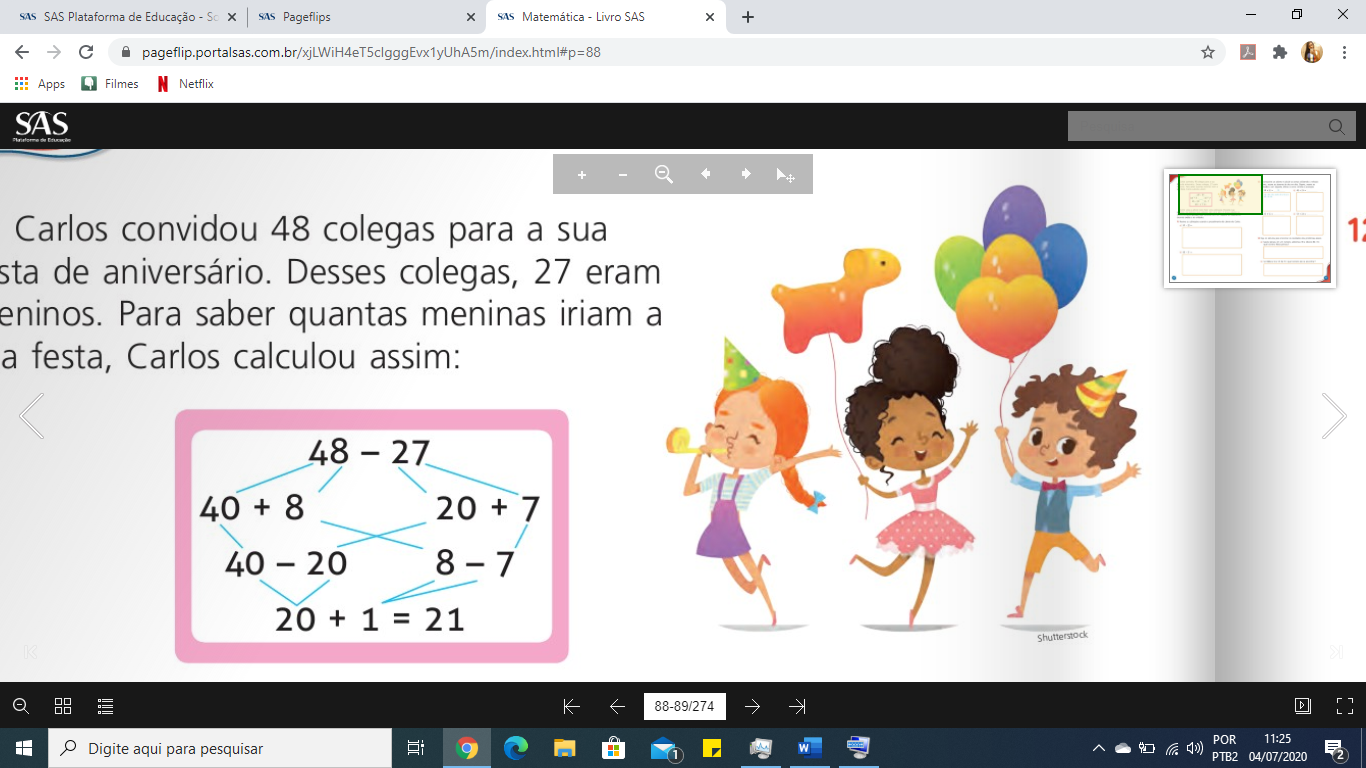 Verifique na videoaula a explicação que sua professora fará do cálculo que Carlos utilizou. Passo 2:Agora que você já entendeu como utilizar o procedimento de cálculo de Carlos, vamos praticar?Na questão 11, responda ao item “a” juntamente com sua professora e pratique sozinho o item “b”. Passo 2:Página 87. Nessa questão, iremos decompor os valores dados em cada item separando as dezenas de dez em dez, depois separando as unidades. Observe o exemplo abaixo.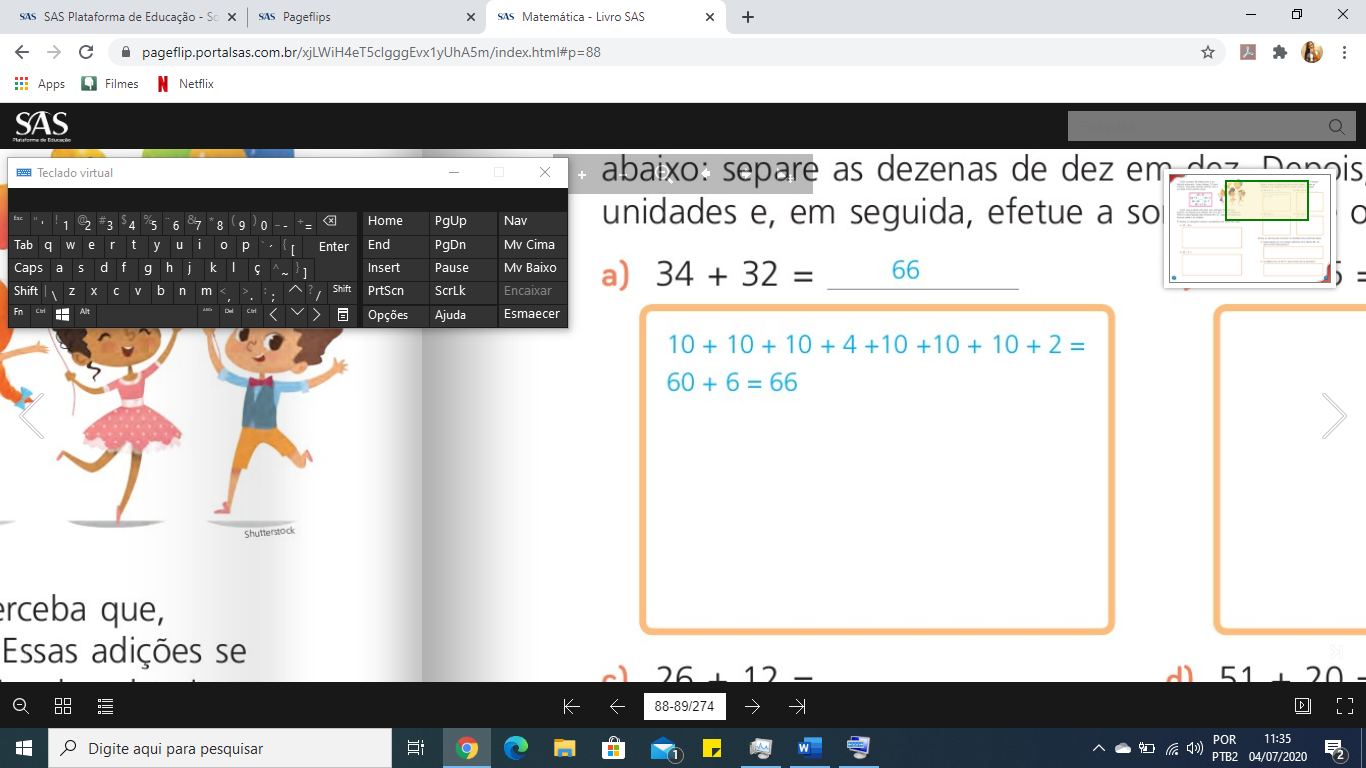 Atente-se para os esclarecimentos na videoaula para responder aos itens. Passo 3:Questão 13. Lembra do procedimento que Carlos utilizou para realizar uma subtração? Pois bem, fique atendo na sua videoaula meu amor, iremos utilizar esse mesmo procedimento para responder os itens da questão. Forte abraço e até a próxima aula!3ªAULA: PORTUGUÊS Componente Curricular: • Língua Portuguesa: Interpretação Textual. Cap. 9 Objeto de Conhecimento: Sinopse / Conto de fadas.Aprendizagens Essenciais: Ler e compreender, em colaboração com os colegas e com a ajuda do professor, contos de fadas, identificando seu conflito gerador e sua resolução, assim como palavras, expressões e frases que caracterizam personagens e ambientes (EF15LP16, EF02LP26 e EF02LP28). Reconhecer que os textos literários fazem parte do mundo do imaginário e apresentam uma dimensão lúdica, de encantamento (EF15LP15 e EF02LP26).Link da aula: https://youtu.be/tbpIgQWNaOs Olá, querido(a) aluno(a)! Hoje, você vai estudar usando um roteiro de estudo. Mas o que é um roteiro de estudo? É um passo a passo pensado para te auxiliar a estudar o assunto de uma maneira mais organizada. Fique ligado!  O roteiro a seguir é baseado no modelo de ensino à distância, em que você vai estudar usando ferramentas digitais, como podcast, ambiente virtual, WhatsApp entre outras ferramentas que forem indicadas.  Passo 1: Você já ouviu falar em sinopse? É exatamente sobre isso que falaremos na aula de hoje. Então meu amor, fique bastante atento (a) as explicações de sua vídeo aula.Passo 3: Vamos ler a sinopse do texto “ O patinho feio ” que fica na página: 92 de seu livro de Português.Passo 3: Vamos conversar sobre o texto?Passo 5: Após a leitura da sinopse “O patinho feio ”, responda as questões de 1 a 4 das páginas: 92 e 93 de seu livro de Português, não esqueça de pausar o vídeo, em seguida voltar fazendo as devidas correções.Leia o poema “ As fadas” contido em seu livro de Português página: 102, grave um áudio e mande para suas respectivas professoras no whatsAPP.